６＿ユニット４＿１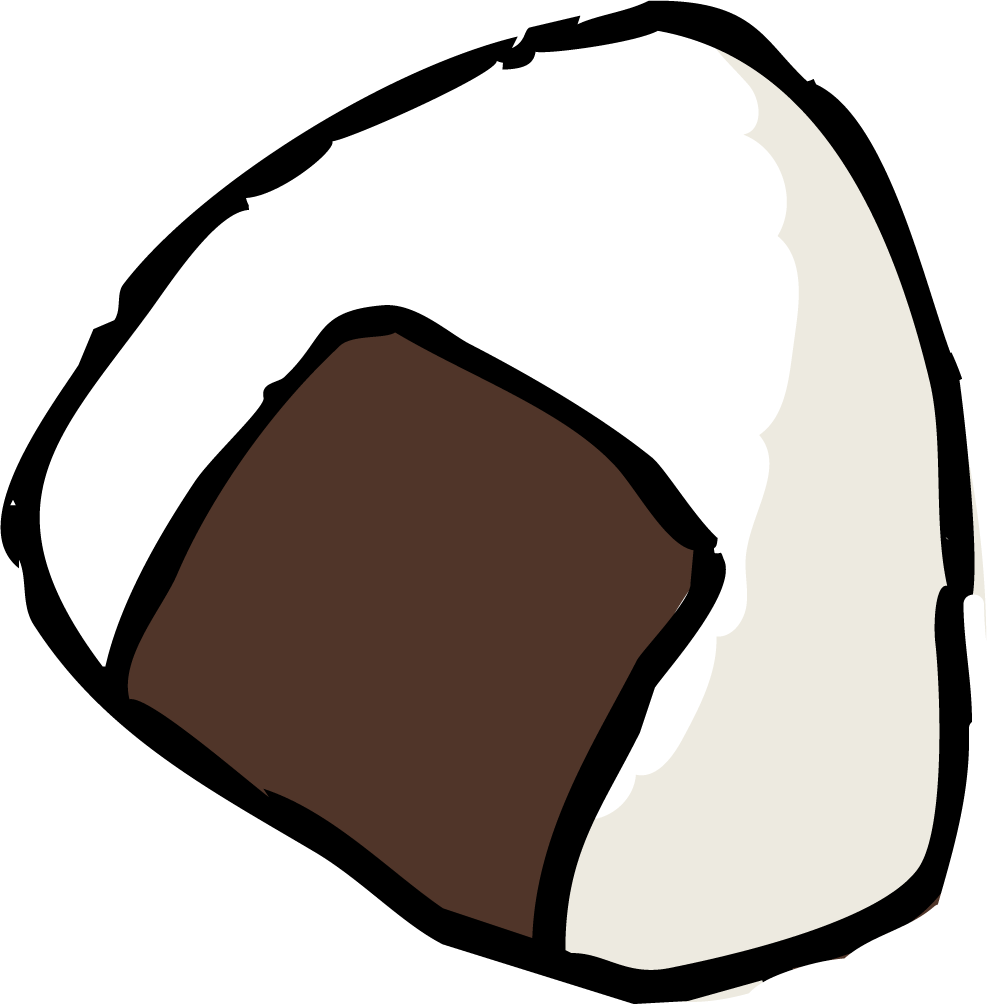 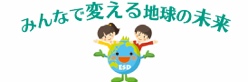 